$215,000.00HUBER – GREAT PLAINS FAMILY REST. LLC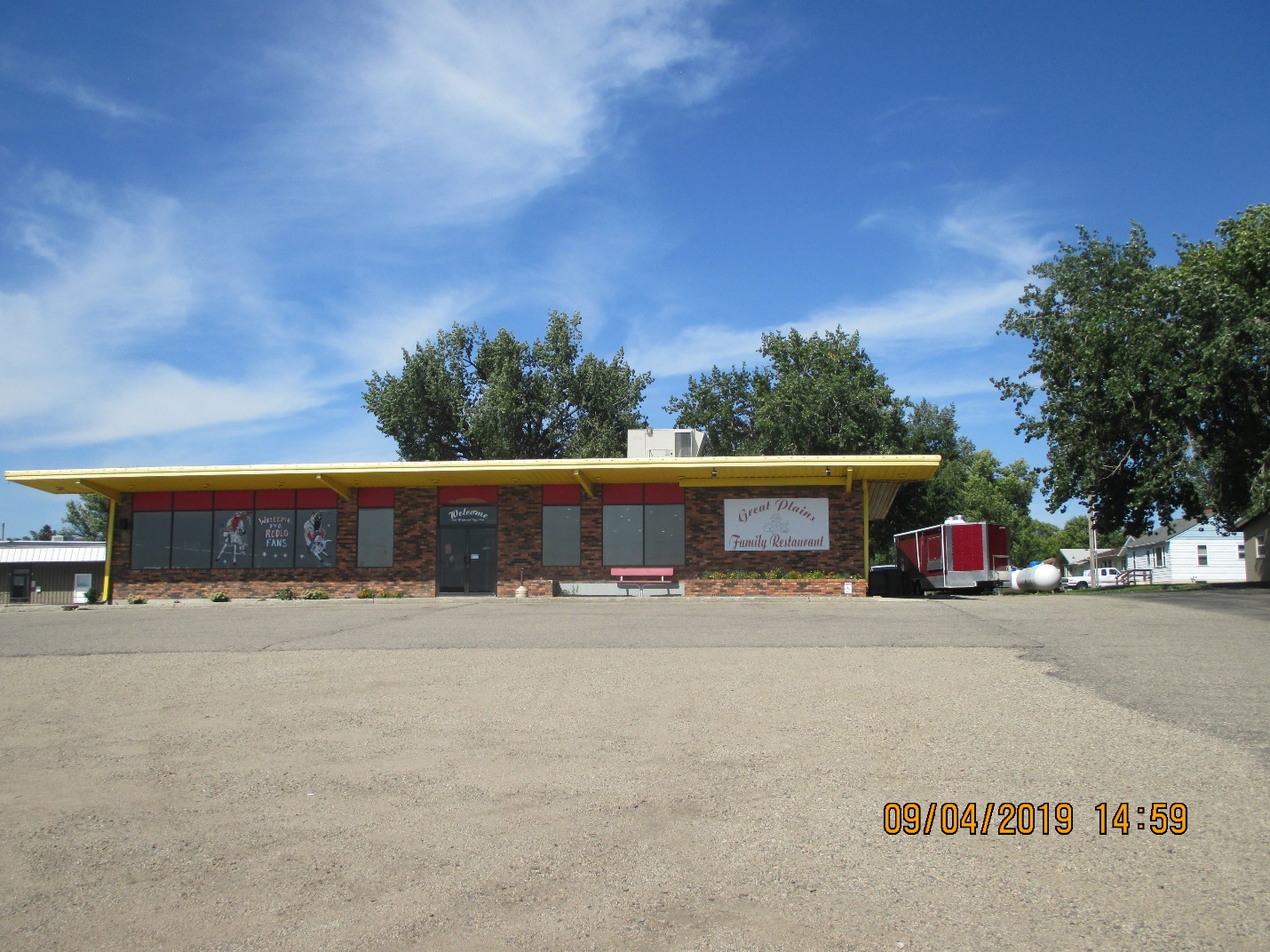 905 WEST GRAND CROSSING, MOBRIDGEMOBRIDGE NWTS CO’S 3RD ADDN LOT 1 & PART OF LOTS 2, 3 & 9 NOT TAKEN BY HWY BLOCK 43RECORD #6211LOT SIZE 257.1 X 150.61100 % RESTAURANT5340 SQ FTBUILT IN 1977RECENT INTERNAL REMODELBRICK FACADE AVERAGE CONDITION & QUALITYMETAL FRAME AND WALLS                                      RECORD #6211